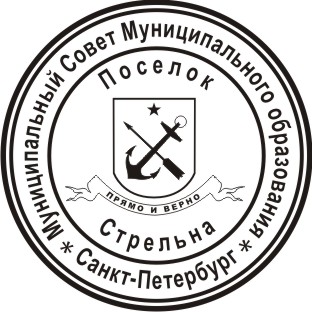 МУНИЦИПАЛЬНЫЙ СОВЕТ ВНУТРИГОРОДСКОГО МУНИЦИПАЛЬНОГО ОБРАЗОВАНИЯ САНКТ-ПЕТЕРБУРГА ПОСЕЛОК СТРЕЛЬНАVI СОЗЫВАРЕШЕНИЕот 29 сентября   2020 года                                                                                                              № 44О внесении изменений в Положение о порядке организации территориального общественного самоуправления во Внутригородском муниципальном образовании Санкт-Петербурга поселок Стрельна Руководствуясь Федеральным законом от 06.10.2003 № 131-ФЗ «Об общих принципах организации местного самоуправления в Российской Федерации», Уставом Внутригородского муниципального образования Санкт-Петербурга поселок Стрельна, рассмотрев письмо Юридического комитета  Администрации Губернатора Санкт-Петербурга от 30.№ 15-30-893/20-0-0 МУНИЦИПАЛЬНЫЙ СОВЕТРЕШИЛ: 1. Внести в  Положение о порядке организации территориального общественного самоуправления во Внутригородском муниципальном образовании Санкт-Петербурга поселок Стрельна, утвержденное решением Муниципального Совета Муниципального образования поселок Стрельна от 18.05.2020 № 14 «Об утверждении Положения о порядке организации территориального общественного самоуправления во Внутригородском муниципальном образовании Санкт-Петербурга поселок Стрельна» (далее – Положение) следующие изменения и дополнения:1.1. Пункт 2.1 Положения изложить в следующей редакции:«2.1. В Муниципальном образовании поселок Стрельна территориальное общественное самоуправление (далее – ТОС) может осуществляться в пределах следующих территорий проживания граждан: подъезд многоквартирного жилого дома; многоквартирный жилой дом; группа жилых домов; жилой микрорайон; иные территории проживания граждан.».1.2. Часть вторую пункта 3.1 Положения исключить.1.3. В пункте 5.2 Положения исключить слова «уставом Внутригородского Муниципального образования Санкт-Петербурга поселок Стрельна,».1.4. В пункте 6.2 Положения слова «Муниципальное образование» заменить словами «Муниципального образования».2. Контроль за исполнением настоящего решения возложить на Главу Муниципального образования поселок Стрельна Беленкова Валерия Николаевича.3. Настоящее решение вступает в силу со дня его официального опубликования (обнародования).Глава Муниципального образования, исполняющий полномочияпредседателя Муниципального Совета			              В.Н. Беленков